         SHONTO BEARS VOLLEYBALL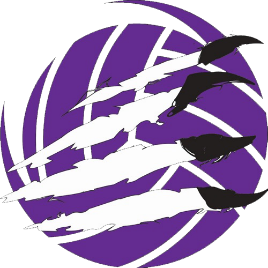               2019-2020 JV & VARSITY SCHEDULE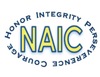 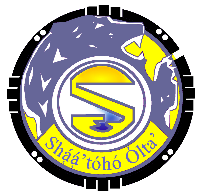 SEPTEMBERSEPTEMBERTIMESITEOPPONENTJV/Varsity5Thursday4 pm/5 pmHomeTonaleaJV & Varsity7SaturdayTBATCBS JV TournamentTCBS JV TournamentTCBS JV Tournament9Monday4 pm/5 pmAwayRock PointJV & Varsity12Thursday4 pm/5 pmAwayTCBSJV & Varsity14SaturdayTBAKMS Varsity TournamentKMS Varsity TournamentKMS Varsity Tournament14SaturdayTBAKaibeto JV TournamentKaibeto JV TournamentKaibeto JV Tournament17Tuesday4 pm/5 pmHomeKBSJV & Varsity19Thursday4 pm/5 pmAwayTonaleaJV & Varsity25Wednesday5 PM/6PMHomeSandersJV & Varsity26Thursday4 pm/5 pmHomeKaibetoJV & Varsity28SaturdayTBAShonto Varsity TournamentShonto Varsity TournamentShonto Varsity Tournament30Monday4 pm/5 pm (MST)AwayHopiJV & VarsityOCTOBEROCTOBERTIMESITEOPPONENTJV/Varsity1Tuesday4 pm/5 pmHome PageJV & Varsity3Thursday4 pm/5 pmAway Red MesaJV & Varsity14Monday4 pm/5 pmAway KaibetoJV & Varsity16Wednesday4 pm/5 pmHome TCUSDJV & Varsity19SaturdayTBA TCBS Varsity Tournament TCBS Varsity Tournament TCBS Varsity Tournament19SaturdayTBAKMS JV TournamentKMS JV TournamentKMS JV Tournament21Monday4 pm/5 pmAwayGanadoJV & Varsity24Thursday4 pm/5 pmHome KMSJV & Varsity30WednesdayTBAAwayNAIC POD PLAYTCBS or GanadoNOVEMBERNOVEMBERTIMESITEOPPONENTJV/VARSITY2SaturdayTBATBANAIC Championships/VarsityNAIC Championships/VarsityTBAArizona Small School State Championships Clarkdale/JeromeArizona Small School State Championships Clarkdale/JeromeArizona Small School State Championships Clarkdale/JeromeArizona Small School State Championships Clarkdale/JeromeArizona Small School State Championships Clarkdale/Jerome